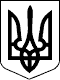 КИЇВСЬКА МІСЬКА РАДА
II сесія IX скликанняРІШЕННЯвід 20 квітня 2023 року N 6320/6361Про затвердження Методики розрахунку орендної плати за комунальне майно територіальної громади міста КиєваВідповідно до параграфа 1 глави 58 Цивільного кодексу України, частини другої статті 17 Закону України "Про оренду державного та комунального майна", статті 25 та частини п'ятої статті 60 Закону України "Про місцеве самоврядування в Україні", з метою упорядкування орендних правовідносин і підвищення ефективності використання комунального майна шляхом передачі його в оренду (найм) фізичним та юридичним особам Київська міська рада вирішила:1. Затвердити Методику розрахунку орендної плати за комунальне майно територіальної громади міста Києва, що додається.2. Визнати такою, що втратила чинність, Методику розрахунку орендної плати, затверджену рішенням Київської міської ради від 21.04.2015 N 415/1280 "Про затвердження Положення про оренду майна територіальної громади міста Києва".3. Установити, що звільнення орендарів та суборендарів комунального майна територіальної громади міста Києва від орендної плати та/або її зменшення здійснюється (здійснювалось) у порядку, встановленому Законом України "Про оренду державного та комунального майна", Порядком передачі в оренду державного та комунального майна, затвердженим постановою Кабінету Міністрів України від 03.06.2020 N 483 "Деякі питання оренди державного та комунального майна", рішеннями постійної комісії Київської міської ради з питань власності, прийнятими на виконання пункту 2 примітки до Методики розрахунку орендної плати, затвердженої рішенням Київської міської ради від 21.04.2015 N 415/1280 "Про затвердження Положення про оренду майна територіальної громади міста Києва", пунктом 10 протоколу N 55/131 постійної комісії Київської міської ради з питань власності від 11.12.2018, рішенням Київської міської ради від 26.03.2020 N 903/9073 "Про деякі питання нарахування орендної плати за користування майном територіальної громади міста Києва, плати за право тимчасового користування місцями, що перебувають у комунальній власності територіальної громади міста Києва, для розміщення рекламних засобів", рішенням Київської міської ради від 30.07.2020 N 253/9332 "Про деякі питання нарахування орендної плати за користування майном територіальної громади міста Києва, плати за право тимчасового користування місцями, що перебувають у комунальній власності територіальної громади міста Києва", рішенням Київської міської ради від 24.12.2020 N 25/25 "Про деякі питання комплексної підтримки суб'єктів господарювання міста Києва на час дії обмежувальних заходів", рішенням Київської міської ради від 30.03.2022 N 4551/4592 "Про деякі питання комплексної підтримки суб'єктів господарювання міста Києва під час дії воєнного стану в Україні".4. Офіційно оприлюднити це рішення відповідно до вимог законодавства України.5. Це рішення набирає чинності з дня його офіційного оприлюднення.6. Контроль за виконанням цього рішення покласти на постійну комісію Київської міської ради з питань власності.ЗАТВЕРДЖЕНО
Рішення Київської міської ради
20 квітня 2023 року N 6320/6361МЕТОДИКА
розрахунку орендної плати за комунальне майно територіальної громади міста Києва1. Ця Методика визначає механізм визначення розміру плати за оренду (найм) об'єктів, визначених частиною першою статті 3 Закону України "Про оренду державного та комунального майна" (далі - Закон), крім об'єктів житлового фонду.2. У разі коли орендодавцем комунального нерухомого майна територіальної громади міста Києва є балансоутримувач, розмір орендної плати погоджується з органом, визначеним підпунктами 2.1 - 2.3 пункту 2 рішення Київської міської ради від 23.07.2020 N 50/9129 "Про деякі питання оренди комунального майна територіальної громади міста Києва". У разі коли орендодавцем комунального нерухомого майна є балансоутримувач, кошти від оренди (найму) майна якого в повному обсязі спрямовуються на виконання статутних завдань такого балансоутримувача відповідно до рішення Київської міської ради про бюджет міста на відповідний рік, розмір орендної плати погоджується уповноваженим органом управління майном такого балансоутримувача, якщо статутом / положенням балансоутримувача передбачено необхідність такого обов'язкового погодження розміру орендної плати з ним.3. Розмір орендної плати за нерухоме майно й інше окреме індивідуально визначене майно, яке передається дипломатичним представництвам, консульським установам іноземних держав, представництвам міжнародних організацій в Україні для виконання своїх функцій, крім випадку, передбаченого пунктом 19 цієї Методики, розраховується згідно з цією Методикою за результатами незалежної оцінки і за домовленістю сторін може бути змінений в установленому законодавством порядку, але в будь-якому випадку не може бути меншим за розраховану орендну плату за цією Методикою.Розмір орендної плати за оренду (найм) нерухомого майна, що передається в оренду (найм) дипломатичним представництвам, консульським установам іноземних держав, представництвам міжнародних організацій в Україні, погоджується тільки з органом управління майном такого підприємства.У разі укладення договору оренди (найму) з дипломатичними представництвами, консульськими установами іноземних держав, представництвами міжнародних організацій в Україні (крім договорів, орендна плата за якими врегульована міжнародними договорами України, згода на обов'язковість яких надана Верховною Радою України), орендна плата може бути встановлена у валюті, яка відповідно до Класифікатора іноземних валют та банківських металів, затвердженого постановою Правління Національного банку України від 04.02.98 N 34, належить до 1 групи (конвертовані валюти, які широко використовуються для здійснення платежів за міжнародними операціями, валюти країн - членів Європейського Союзу та банківські метали). Орендна плата за базовий місяць розрахунку визначається у такій валюті за офіційним курсом Національного банку станом на 01 число базового місяця розрахунку. Зазначена орендна плата звільняється від коригування на індекс інфляції.4. До плати за оренду (найм) іншого окремого індивідуально визначеного майна не включаються витрати на утримання орендованого майна та плата за послуги, які відповідно до укладеного договору зобов'язується надавати орендарю балансоутримувач.5. Відшкодування витрат балансоутримувача на утримання орендованого майна (у тому числі місць загального користування та прибудинкової території) та надання комунальних послуг орендарю здійснюється відповідно до договору, укладеного між балансоутримувачем та орендарем, примірна форма якого затверджується Фондом державного майна України.6. У разі оренди (найму) нерухомого майна (крім оренди (найму) нерухомого майна орендарями, зазначеними у пункті 13 цієї Методики) та іншого окремого індивідуально визначеного майна розмір річної орендної плати визначається за формулою:де Опл - розмір річної орендної плати, гривень;Вп - вартість орендованого майна, визначена шляхом проведення незалежної оцінки (без урахування податку на додану вартість), гривень;Сор - орендна ставка, визначена згідно з додатком 1 до цієї Методики (у разі укладення договору з орендарем відповідно до статті 15 Закону) або додатком 2 до цієї Методики (для договорів оренди (найму), які продовжуються без проведення аукціону), або пунктом 14 цієї Методики для іншого окремого індивідуально визначеного майна.7. Розмір орендної плати за базовий місяць оренди (найму) нерухомого та іншого окремого індивідуально визначеного майна визначається за формулою:де Опл. міс. - розмір місячної орендної плати, гривень.У разі коли між датою визначення орендної плати за базовий місяць і датою підписання акта приймання-передачі майна минув більше ніж один повний календарний місяць, розмір орендної плати за перший місяць оренди (найму) встановлюється шляхом коригування орендної плати за базовий місяць на індекс інфляції у місяцях, що минули з дати визначення орендної плати за базовий місяць.8. Розмір добової орендної плати розраховується на основі розміру місячної орендної плати з розрахунку кількості днів у місяці фактичного користування за формулою:де Опл. доб. - розмір добової орендної плати, гривень;X - кількість днів у місяці фактичного користування.9. Розмір погодинної орендної плати за об'єкт оренди (найму) розраховується на основі розміру добової орендної плати із розрахунку 24 години на добу за формулою:де Опл. год. - розмір погодинної орендної плати;X - кількість днів у місяці фактичного користування.У разі коли погодинна орендна плата припадає на вихідний або святковий день, у такі дні орендна плата нараховується за повну добу.10. Розмір річної орендної плати за єдині майнові комплекси, їх відокремлені структурні підрозділи визначається за формулою:де Опл. ц - розмір річної орендної плати за єдині майнові комплекси, їх відокремлені структурні підрозділи, гривень;Воз - вартість основних засобів за незалежною оцінкою на дату оцінки об'єкта оренди (найму) (без урахування податку на додану вартість), гривень;Внм - вартість нематеріальних активів за незалежною оцінкою на дату оцінки об'єкта оренди (найму) (без урахування податку на додану вартість), гривень;Сор. ц - орендна ставка за використання об'єкта оренди (найму), визначена згідно з додатком 2 до цієї Методики.11. Розмір орендної плати за базовий місяць оренди (найму) за єдині майнові комплекси, їх відокремлені структурні підрозділи визначається за формулою:де Опл.міс. - розмір місячної орендної плати, визначений за цією Методикою, гривень.Форму розрахунку орендної плати за базовий місяць наведено в додатку 3.Якщо між датою визначення орендної плати за базовий місяць і датою підписання акта приймання-передачі майна минув більше ніж один повний календарний місяць, розмір орендної плати за перший місяць оренди (найму) встановлюється шляхом коригування орендної плати за базовий місяць на індекс інфляції у місяцях, що минули з дати визначення орендної плати за базовий місяць.12. Результати незалежної оцінки майна чинні протягом 12 місяців від дати оцінки, якщо інший строк не передбачено у звіті про оцінку майна.13. Річна орендна плата за оренду (найм) нерухомого майна в розмірі 1 гривні встановлюється таким орендарям:бюджетним організаціям, закладам, установам, які повністю фінансуються з бюджету міста Києва;органам місцевого самоврядування для розміщення центрів надання адміністративних послуг;комунальним некомерційним підприємствам міста Києва у сфері охорони здоров'я;комунальним закладам освіти, що утримуються за рахунок бюджету міста Києва;комунальним закладам культури, які утримуються або частково фінансуються за рахунок бюджету міста Києва;громадським приймальням депутатів Київської міської ради та народних депутатів України, обраних у межах відповідного одномандатного округу м. Києва, якщо орендована площа не використовується для провадження підприємницької діяльності, у тому числі коли договір оренди (найму) від імені депутата укладається громадською організацією в інтересах депутата і для розміщення його депутатської приймальні на площі не більш як 100,0 кв. метрів;редакціям державних і комунальних періодичних видань, які повністю або частково фінансуються з державного або місцевих бюджетів або які засновані об'єднаннями громадян, державними науково-дослідними установами, трудовими і журналістськими колективами, а також реформованим друкованим засобам масової інформації та редакціям відповідно до Закону України "Про реформування державних і комунальних друкованих засобів масової інформації".Орендна плата в розмірі 1 гривні для орендарів, зазначених в абзаці восьмому цього пункту, не застосовується у разі оренди (найму) нерухомого майна для розміщення засобів масової інформації:рекламного та еротичного характеру;заснованих в Україні міжнародними організаціями або за участю юридичних чи фізичних осіб інших держав, осіб без громадянства;в яких понад 50 відсотків загального обсягу випуску становлять матеріали зарубіжних засобів масової інформації;заснованих за участю юридичних або фізичних осіб, до сфери діяльності яких належить виробництво та постачання паперу, поліграфічного обладнання, технічних засобів мовлення.Головному управлінню Національної поліції у місті Києві на площі не більш як 50,0 кв. метрів, яка використовується виключно для розміщення поліцейських станцій для забезпечення роботи дільничних офіцерів поліції;громадським організаціям інвалідів на площі, що не використовується для провадження підприємницької діяльності на площі не більш як 200,0 кв. метрів;громадським та благодійним організаціям, які здійснюють безкоштовну психологічну, соціальну допомогу, реабілітацію та адаптацію інвалідів, дітей з вадами розвитку, якщо орендована площа не використовується для провадження підприємницької діяльності на площі не більш як 200,0 кв. метрів;громадським та благодійним організаціям, які здійснюють безкоштовну психологічну, соціальну допомогу, реабілітацію та адаптацію осіб - учасників АТО, якщо орендована площа не використовується для провадження підприємницької діяльності на площі не більш як 200,0 кв. метрів;громадським організаціям ветеранів для розміщення реабілітаційних установ для ветеранів, реабілітаційних установ для осіб з інвалідністю та дітей з інвалідністю для розміщення таких реабілітаційних установ на площі не більш як 200,0 кв. метрів.14. Розмір річної орендної плати у разі оренди (найму) іншого окремого індивідуально визначеного майна (крім транспортних засобів) встановлюється на рівні 12 відсотків вартості об'єкта оренди (найму).Розмір річної орендної плати у разі оренди (найму) транспортних засобів установлюється на рівні 10 відсотків вартості об'єкта оренди.У разі коли орендарем є суб'єкт малого підприємництва, розмір річної орендної плати за оренду (найм) іншого окремого індивідуально визначеного майна, у тому числі транспортних засобів, становить 7 відсотків вартості об'єкта оренди.Розмір річної орендної плати у разі оренди (найму) музичних інструментів установлюється за згодою сторін, але не менш як 1,2 відсотка вартості об'єкта оренди (найму) для учнів та студентів закладів вищої освіти та не менш як 1,8 відсотка вартості орендованого майна за результатами такої оцінки - для професійних творчих працівників.15. Розмір місячної орендної плати в розмірі 1 гривні за 1,0 кв. метр занедбаної пам'ятки архітектури встановлюється кваліфікованій особі, визначеній пунктом 183 Порядку передачі в оренду державного та комунального майна, затвердженого постановою Кабінету Міністрів України від 03.06.2020 N 483 (далі - Порядок), на підставі рішення орендодавця, прийнятого відповідно до пункту 191 Порядку, орендарям, які отримали таку пам'ятку в довгострокову пільгову оренду (найм) відповідно до пунктів 183 - 191 Порядку.16. Установлення орендної плати здійснюється з урахуванням вимог Закону України "Про державну допомогу суб'єктам господарювання" для:суб'єктів господарювання, визначених частиною другою статті 15 Закону;підприємств, установ, організацій, включених відповідно до рішення Кабінету Міністрів України або рішень представницьких органів місцевого самоврядування до переліку підприємств, установ, організацій, що надають соціально важливі послуги населенню, - у разі встановлення орендної плати на рівні нижчому, ніж визначено пунктом 52 Порядку.17. Якщо орендну плату визначено на підставі цієї Методики (крім пункту 13 цієї Методики) або абзацу четвертого частини сьомої статті 18 Закону (орендна плата за базовий місяць) і при цьому між датою визначення орендної плати за базовий місяць і датою підписання акта приймання-передачі минув більше ніж один повний календарний місяць, розмір орендної плати за перший місяць оренди (найму) встановлюється шляхом коригування орендної плати за базовий місяць на індекс інфляції у місяцях, що минули з дати визначення орендної плати за базовий місяць.18. Якщо орендну плату визначено за результатами проведення аукціону, орендна плата за січень - грудень року оренди (найму), наступного за роком, на який припадає перший місяць оренди (найму), визначається шляхом коригування орендної плати за перший місяць оренди (найму) на річний індекс інфляції року, на який припадає перший місяць оренди (найму). Орендна плата за січень - грудень третього і кожного наступного календарного року оренди (найму) визначається шляхом коригування місячної орендної плати, що сплачувалася у попередньому році, на середньорічний індекс інфляції такого року.Орендна плата, установлена відповідно до пункту 13 цієї Методики, не підлягає коригуванню на індекс інфляції.19. У разі оренди (найму) дипломатичними представництвами, консульськими установами іноземних держав, представництвами міжнародних організацій в Україні іншого окремого індивідуально визначеного майна розмір річної орендної плати встановлюється на рівні 12 відсотків вартості орендованого майна за результатами незалежної оцінки.Якщо міжнародними договорами України, згода на обов'язковість яких надана Верховною Радою України, встановлено інші правила, ніж ті, що містяться у цій Методиці, застосовуються правила міжнародного договору України.Додаток 1
до МетодикиОРЕНДНІ СТАВКИ
для договорів оренди (найму) комунального майна територіальної громади міста КиєваДодаток 2
до МетодикиОРЕНДНІ СТАВКИ
для договорів оренди (найму), які продовжуються без аукціону____________
* Передбачена цим пунктом ставка застосовується до всієї площі приміщення, в якому здійснюється продаж алкогольних та/або тютюнових виробів.Додаток 3
до МетодикиЗАТВЕРДЖЕНО
Уповноважена особа орендодавця
__________________________
___ ____________ 20__ року
М. П. (у разі наявності)РОЗРАХУНОК
орендної плати за базовий місяць____________
* Орендна ставка визначається на підставі цільового призначення згідно з додатками 1 або 2 до Методики розрахунку орендної плати за комунальне майно територіальної громади міста Києва, затвердженої рішенням Київської міської ради від ____________ 202__ року N _____.** Оподаткування орендної плати здійснюється відповідно до вимог законодавства.Київський міський головаВіталій КЛИЧКО Вп × СорОпл =___________,     100 ОплОпл. міс. =______,   12    ОплОпл. доб. =__________,   12 × X     ОплОпл. год. =_____________,12 × X × 24(Воз + Внм) × Сор. цОпл. ц. =_____________________,             100Опл. цОпл. міс. =_______,   12Київський міський головаВіталій КЛИЧКООрендаріОрендна ставка, відсотків1. Дипломатичні представництва, консульські установи іноземних держав, представництва міжнародних організацій в Україні102. Для організації та проведення науково-практичних, культурних, мистецьких, громадських, суспільних та політичних заходів на строк, що не перевищує 30 календарних днів протягом одного року щодо кожного орендаря, якщо балансоутримувачем є державне або комунальне підприємство, установа, організація, що провадить діяльність з організації конгресів і торговельних виставок63. Для організації та проведення науково-практичних, культурних, мистецьких, громадських, суспільних та політичних заходів на строк, що не перевищує п'яти календарних днів протягом шести місяців, а також щодо майна, яке передається суб'єктам виборчого процесу з метою проведення публічних заходів (зборів, дебатів, дискусій) під час та на період виборчої кампанії64. Державні та комунальні (крім визначених у пункті 13 цієї Методики) підприємства, установи, організації у сфері культури і мистецтв чи громадські організації у сфері культури і мистецтв (у тому числі національні творчі спілки або їх члени під творчі майстерні):на площі не більш як 50,0 кв. метрів1на частині площі, що перевищує 50,0 кв. метрів35. Державні видавництва і підприємства книгорозповсюдження46. Вітчизняні видавництва та підприємства книгорозповсюдження, що забезпечують підготовку, випуск та (або) розповсюдження не менш як 50 відсотків книжкової продукції державною мовою (за винятком видань рекламного та еротичного характеру)47. Громадські організації ветеранів для розміщення реабілітаційних установ для ветеранів, реабілітаційні установи для осіб з інвалідністю та дітей з інвалідністю для розміщення таких реабілітаційних установ на частині площі, що перевищує 200,0 кв. метрів48. Органи державної влади, установи, організації, фонди, діяльність яких фінансується з державного та місцевих бюджетів (крім тих, діяльність яких фінансується з бюджету міста Києва)39. Приватні заклади освіти (суб'єкти підприємницької діяльності), які мають ліцензію на надання освітніх послуг у відповідній сфері (крім закладів освіти і суб'єктів підприємницької діяльності, визначених у пунктах 18 та 20 цього додатка)310. Державні заклади освіти, що повністю або частково фінансуються з державного бюджету, та комунальні заклади освіти, що фінансуються з місцевого бюджету, які мають ліцензію на провадження освітньої діяльності у відповідній сфері (крім закладів освіти і суб'єктів підприємницької діяльності, визначених у пунктах 18 та 20 цього додатка та визначених у пункті 13 цієї Методики)311. Заклади освіти, що мають ліцензію на провадження освітньої діяльності та засновані неприбутковими громадськими об'єднаннями, які отримують державне фінансування з держав - членів ЄС312. Органи, установи і організації, діяльність яких частково фінансується за рахунок державного бюджету, органи місцевого самоврядування та їх добровільні об'єднання (крім визначених у пункті 13 цієї Методики)313. Державні та комунальні заклади охорони здоров'я, які утримуються за рахунок державного та/або місцевих бюджетів (крім визначених у пункті 13 цієї Методики)314. Державні та комунальні спортивні клуби, дитячо-юнацькі спортивні школи, школи вищої спортивної майстерності, центри олімпійської підготовки, центри студентського спорту закладів вищої освіти, фізкультурно-оздоровчі заклади, центри фізичного здоров'я населення, центри фізичної культури і спорту осіб з інвалідністю, а також бази олімпійської, паралімпійської та дефлімпійської підготовки (крім орендарів, визначених у пункті 13 цієї Методики)315. Комунальні заклади охорони здоров'я, які утримуються за рахунок місцевих бюджетів, та комунальні некомерційні підприємства, утворені в результаті реорганізації комунальних закладів охорони здоров'я (крім визначених у пункті 13 цієї Методики)316. Народні депутати України, крім визначених у пункті 13 Методики, для розміщення громадської приймальні, у тому числі коли договір оренди (найму) від імені депутата укладається громадською організацією в інтересах депутата і для розміщення його депутатської приймальні (крім випадків, коли в інтересах народного депутата України діє уповноважений орган Верховної Ради України, в такому разі застосовується пункт 8 цього додатка):на площі не більш як 50,0 кв. метрів3на частині площі, що перевищує 50,0 кв. метрів1017. Громадські приймальні депутатів Київської міської ради на частині площі, що перевищує 100,0 кв. метрів і не використовується для провадження підприємницької діяльності218. Приватні заклади загальної середньої освіти (суб'єкти підприємницької діяльності), які мають ліцензію на провадження освітньої діяльності у відповідній сфері119. Музеї, крім тих, які повністю фінансуються за рахунок бюджету міста Києва120. Заклади освіти, засновані на будь-якій формі власності, суб'єкти підприємницької діяльності, що мають ліцензію на надання освітніх послуг у сфері дошкільної освіти (крім визначених у пункті 13 цієї Методики)121. Структурні підрозділи у місті Києві і у районах міста Києва Пенсійного фонду України, установи Державної служби зайнятості України і фонди загальнообов'язкового державного соціального страхування, діяльність яких фінансується за рахунок єдиного соціального внеску122. Державні та комунальні спеціалізовані підприємства, установи та заклади соціального обслуговування, що надають соціальні послуги відповідно до Закону України "Про соціальні послуги" (крім визначених у пункті 13 цієї Методики)123. Релігійні організації для забезпечення проведення релігійних обрядів та церемоній (на всю орендовану площу)0,0124. Громадські об'єднання фізкультурно-спортивної спрямованості, що є неприбутковими організаціями, внесеними до Реєстру неприбуткових установ та організацій, утворені ними спортивні клуби (крім спортивних клубів, що займаються професійним спортом), дитячо-юнацькі спортивні школи, школи вищої спортивної майстерності, центри олімпійської підготовки, центри студентського спорту закладів вищої освіти, центри фізичної культури і спорту осіб з інвалідністю, що є неприбутковими організаціями, внесеними до Реєстру неприбуткових установ та організацій, - виключно для проведення спортивних заходів або надання фізкультурно- спортивних послуг0,0125. Територіальні органи Державної казначейської служби України міста Києва0,01Київський міський головаВіталій КЛИЧКОНайменуванняОрендна ставка, відсотків1. Використання єдиних майнових комплексів комунальних підприємств міста Києва, їх відокремлених структурних підрозділів для:1) тютюнової промисловості, лікеро-горілчаної та виноробної промисловості, радгоспів-заводів, що виробляють виноробну продукцію252) електроенергетики, газової, хімічної і нафтохімічної промисловості, чорної металургії, зв'язку, швейної та текстильної промисловості, ресторанного господарства (крім ресторанів), виробництва транспортних засобів, устаткування та їх ремонту, виробництва машин та устаткування, призначеного для механічного, термічного оброблення матеріалів або здійснення інших операцій, виробництва гумових та пластмасових виробів, лісового господарства, рибного господарства, целюлозно-паперової промисловості, переробки відходів, видобування неенергетичних матеріалів, надання додаткових транспортних послуг та допоміжних операцій, паливної промисловості, побутового обслуговування163) виробництва електричного та електронного устаткування, деревини та виробів з деревини, меблів, організації концертно-видовищної діяльності та виставкової діяльності, ресторанів, морського, залізничного та автомобільного транспорту, торгівлі, випуску лотерейних білетів та проведення лотерей, кольорової металургії, нафтогазодобувної промисловості154) сільського господарства, харчової промисловості (крім лікеро-горілчаної та виноробної промисловості), радгоспів-заводів (крім тих, що виробляють виноробну продукцію), металообробки, освіти, науки та охорони здоров'я, легкої (крім швейної та текстильної) промисловості, виробництва будівельних матеріалів105) кінопоказу46) використання інших об'єктів102. Використання нерухомого майна за цільовим призначенням:1) розміщення казино, інших гральних закладів1002) розміщення гральних автоматів окремо поза казино чи гральними закладами1003) розміщення:60операторів телекомунікацій, які надають послуги з рухомого (мобільного) зв'язку, операторів та провайдерів телекомунікацій, які надають послуги з доступу до Інтернетуантен, технічних засобів і антен операторів телекомунікацій, які надають послуги рухомого (мобільного) зв'язку, операторів та провайдерів телекомунікацій, які надають послуги доступу до Інтернету4) розміщення пунктів продажу лотерейних білетів, пунктів обміну валюти455) розміщення:40торговельних об'єктів з продажу ювелірних виробів, виробів з дорогоцінних металів та дорогоцінного каміння, антикваріату, зброїбанкоматів, платіжних терміналівломбардів, бірж6) розміщення:35ресторанів з нічним режимом роботисуб'єктів господарювання, що надають послуги, пов'язані з переказом грошей7) розміщення:30зовнішньої реклами на будівлях і спорудахторговельних об'єктів з продажу автомобілів8) розміщення відділень банків, фінансових установ, брокерських, дилерських, маклерських, рієлторських контор (агентств нерухомості)259) розміщення:20виробників рекламисаун, турецьких лазень, соляріїв, кабінетів масажумайстерень з ремонту ювелірних виробів10) розміщення підрозділів Національного банку України та уповноважених Національним банком України у встановленому законодавством порядку банків, в яких держава володіє часткою статутного капіталу в розмірі понад 75 відсотків, які орендують майно, що було закріплене на праві господарського відання за Національним банком і передане до сфери управління інших державних органів або у комунальну власність, або закріплене на праві господарського відання за Національним банком, з цільовим функціональним призначенням для зберігання запасів готівки Національного банку та проведення технологічних процесів щодо забезпечення готівкового обігу19,511) розміщення:18суб'єктів господарювання, що провадять діяльність у сфері права, бухгалтерського обліку та оподаткуванняторговельних об'єктів з продажу алкогольних та тютюнових виробів12) розміщення:15ресторанів, кафе, барів, закусочних, буфетів, кафетеріїв, що здійснюють продаж товарів підакцизної групи*суб'єктів господарювання, що провадять діяльність з організації шлюбних знайомств та весільмайстерень, що здійснюють технічне обслуговування та ремонт автомобілів, у т. ч. автомийок та/або послуг шиномонтажусуб'єктів господарювання, що провадять діяльність з вирощування квітів, грибів13) розміщення:12суб'єктів господарювання, що провадять туроператорську та турагентську діяльність, готелівтурбаз, мотелів, кемпінгів, літніх будиночківкомп'ютерних клубів та інтернет-каферибних господарствінформаційних агентстввиставок непродовольчих товарів без здійснення торгівлісуб'єктів підприємницької діяльності, що надають освітні послуги погодинно (курси, тренінги, семінари тощо)14) розміщення:10дипломатичних представництв, консульських установ іноземних держав, представництв міжнародних організацій в Українісуб'єктів кінематографії, основною діяльністю яких є кіновиробництво або технічне забезпечення і обслуговування кіновиробництва за умови, що вони внесені до Державного реєстру виробників, розповсюджувачів і демонстраторів фільмівторговельних автоматів, що відпускають продовольчі товари15) організація та проведення науково-практичних, культурних, мистецьких, громадських, суспільних та політичних заходів на строк, що не перевищує 30 календарних днів протягом одного року щодо кожного орендаря, якщо балансоутримувачем є комунальне підприємство, установа, організація, що провадить діяльність з організації конгресів і торговельних виставок1016) розміщення:9суб'єктів підприємницької діяльності, що надають освітні послуги без отримання ліцензіїторговельних об'єктів з продажу непродовольчих товарівхостелівсуб'єктів господарювання, що надають послуги з утримання тварин17) розміщення:8офісних приміщень (крім відділень банків, фінансових установ, ломбардів, бірж, брокерських, дилерських, маклерських, рієлторських контор (агентств нерухомості)суб'єктів господарювання, що здійснюють проєктні, проєктно-вишукувальні, проєктно-конструкторські роботи18) організація та проведення науково-практичних, культурних, мистецьких, громадських, суспільних та політичних заходів на строк, що не перевищує п'яти календарних днів протягом шести місяців, а також щодо майна, яке передається суб'єктам виборчого процесу з метою проведення публічних заходів (зборів, дебатів, дискусій) під час та на період виборчої кампанії819) розміщення:6складів, крамниць-складів, магазинів-складівсуб'єктів господарювання, основним видом діяльності яких є надання третім особам послуг зі зберігання документів (архівних послуг)камер сховусуб'єктів господарювання, що провадять виробничу діяльністькафе, барів, закусочних, кафетеріїв, їдалень, буфетів, які не здійснюють продаж товарів підакцизної групиредакцій засобів масової інформації (крім визначених у пункті 13 цієї Методики)підприємств, які здійснюють діяльність з обслуговування житлового фондуоб'єктів поштового зв'язку на площі, що використовується для надання послуг поштового зв'язкусуб'єктів господарювання, що надають послуги з перевезення та доставки (вручення) поштових відправленьторговельних об'єктів з продажу ортопедичних виробів, товарів дитячого асортименту20) організація та проведення культурно-мистецьких заходів: вечорів відпочинку, спектаклів, постановок, музичних тренінгів, відбіркових турів фестивалів621) розміщення:5торговельних об'єктів з продажу продовольчих товарів, які не здійснюють продаж товарів підакцизної групиторговельних об'єктів з продажу преси, книг, газет і журналівтренажерних залівсуб'єктів господарювання, що виготовляють рухомий склад міського електротранспорту22) організація концертів та іншої видовищно-розважальної діяльності423) оренда (найм) майна:4казенними підприємствами та комунальними некомерційними підприємствами, утвореними в результаті реорганізації державних та комунальних закладів охорони здоров'я (крім визначених у пункті 13 цієї Методики)громадськими організаціями ветеранів для розміщення реабілітаційних установ для ветеранів, реабілітаційними установами для осіб з інвалідністю та дітей з інвалідністю для розміщення таких реабілітаційних установ на частині площі, що перевищує 200,0 кв. метрівдержавними видавництвами і підприємствами книгорозповсюдженнявітчизняними видавництвами та підприємствами книгорозповсюдження, що забезпечують підготовку, випуск та/або розповсюдження не менш як 50 відсотків книжкової продукції державною мовою (за винятком видань рекламного та еротичного характеру)24) розміщення:4суб'єктів господарювання, що здійснюють побутове обслуговування населеннягромадських убираленьїдалень, буфетів, які не здійснюють продаж товарів підакцизної групи, у навчальних закладах, приміщеннях бібліотек, театрів, музеїв, закладів охорони здоров'ягромадських та благодійних організацій, які здійснюють безкоштовну психологічну, соціальну допомогу, реабілітацію та адаптацію інвалідів, дітей з вадами розвитку, якщо орендована площа не використовується для провадження підприємницької діяльності, на частині площі, що перевищує 200,0 кв. метрівгромадських та благодійних організацій, які здійснюють безкоштовну психологічну, соціальну допомогу, реабілітацію та адаптацію осіб - учасників АТО, якщо орендована площа не використовується для провадження підприємницької діяльності, на частині площі, що перевищує 200,0 кв. метрів25) розміщення:3приватних закладів освіти (суб'єктів підприємницької діяльності), які мають ліцензію на надання освітніх послуг у відповідній сферідержавних закладів освіти, що частково фінансуються з державного бюджету, та комунальних закладів освіти, що фінансуються з місцевого бюджету, які мають ліцензію на провадження освітньої діяльності у відповідній сфері (крім закладів освіти і суб'єктів підприємницької діяльності, визначених у пункті 13 цієї Методики)закладів освіти, що мають ліцензію на провадження освітньої діяльності та засновані неприбутковими громадськими об'єднаннями, які отримують державне фінансування з держав - членів ЄСдержавних та комунальних закладів охорони здоров'я, що частково фінансуються за рахунок державного та місцевих бюджетів (крім визначених у пункті 13 цієї Методики)закладів фізичної культури і спорту, крім тих, які зазначені в абзаці дванадцятому підпункту 25 та абзаці другому підпункту 31 цього додатка (суб'єктів господарювання, діяльність яких спрямована на організацію та проведення занять різними видами спорту)аптек на площі, що використовується для виготовлення ліків за рецептамиперукареньсуб'єктів господарювання, що здійснюють побутове обслуговування з ремонту одягу та взуттявиставок образотворчої та книжкової продукції, виробленої в Українідобровільних об'єднань органів місцевого самоврядування, у тому числі асоціацій органів місцевого самоврядування із всеукраїнським статусомдержавних та комунальних спортивних клубів, дитячо-юнацьких спортивних шкіл, шкіл вищої спортивної майстерності, центрів олімпійської підготовки, центрів студентського спорту закладів вищої освіти, фізкультурно-оздоровчих закладів, центрів фізичного здоров'я населення, центрів фізичної культури і спорту осіб з інвалідністю, а також баз олімпійської, паралімпійської та дефлімпійської підготовки (крім орендарів, визначених у пункті 13 цієї Методики)державних архівних установ, що повністю або частково фінансуються з державного бюджету, та комунальних архівних установ, що фінансуються з місцевого бюджету (крім визначених у пункті 13 цієї Методики)науково-дослідних установ26) оренда (найм) майна:3органами державної влади, установами, організаціями та органами місцевого самоврядування, іншими установами і організаціями, діяльність яких повністю або частково фінансується за рахунок державного або місцевих бюджетів (крім визначених у пункті 13 цієї Методики)суб'єктами господарювання, що надають ритуальні послуги27) розміщення:2громадських приймалень депутатів Київської міської ради, якщо орендована площа не використовується для провадження підприємницької діяльності, на частині площі, що перевищує 100,0 кв. метріврозміщення стоянок для автомобілів, паркінгів28) розміщення:1приватних закладів загальної середньої освіти (суб'єктів підприємницької діяльності), які мають ліцензію на провадження освітньої діяльності у відповідній сфері, на площі, що використовується для надання ліцензійних послугмузеїв, крім тих, які фінансуються з бюджету міста Києвакінотеатрів, бібліотек, театрівзакладів освіти, заснованих на будь-якій формі власності, суб'єктів підприємницької діяльності, що мають ліцензію на надання освітніх послуг у сфері дошкільної освітизакладів соціального захисту для бездомних громадян, безпритульних дітей та установ, призначених для тимчасового або постійного перебування громадян похилого віку та осіб з інвалідністюорганізацій, що надають послуги з нагляду за особами з психічними, інтелектуальними чи сенсорними порушеннямикомунальних підприємствоздоровчих закладів для дітей та молоді (до 18 років)санаторно-курортних закладів для дітейдитячих молочних кухоньзакладів соціального обслуговування для сімей, дітей та молоді, що утримуються за рахунок державного або місцевого бюджету (крім визначених у пункті 13 цієї Методики), зокрема:центрів соціально-психологічної реабілітації дітей;соціальних гуртожитків для дітей-сиріт та дітей, позбавлених батьківського піклування;соціальних центрів матері та дитини;центрів соціально-психологічної допомоги;центрів реабілітації дітей та молоді з функціональними обмеженнями;центрів для ВІЛ-інфікованих дітей та молоді29) оренда (найм):1структурними підрозділами у місті Києві і у районах міста Києва Пенсійного фонду України, установами Державної служби зайнятості України і фондами загальнообов'язкового державного соціального страхування, діяльність яких фінансується за рахунок єдиного соціального внескуособами з інвалідністю з метою використання під гаражі для спеціальних засобів пересуванняюридичними та фізичними особами для облаштування у закладах охорони здоров'я кімнат відпочинку (сімейних кімнат) для перебування в них на безоплатній основі осіб, які перебувають на лікуванні у цьому закладі, та членів їх сімей (під час лікування таких осіб)30) розміщення підприємств, у тому числі фізичних осіб - підприємців, установ і організацій, що надають соціально важливі послуги у сфері спорту, які провадять діяльність з розвитку дитячо-юнацького спорту та фізичної культури0,131) розміщення:0,01громадських об'єднань фізкультурно-спортивної спрямованості, що є неприбутковими організаціями, внесеними до Реєстру неприбуткових установ та організацій, утворених ними спортивних клубів (крім спортивних клубів, що займаються професійним спортом), дитячо-юнацьких спортивних шкіл, шкіл вищої спортивної майстерності, центрів олімпійської підготовки, центрів студентського спорту закладів вищої освіти, центрів фізичної культури і спорту осіб з інвалідністю, що є неприбутковими організаціями, внесеними до Реєстру неприбуткових установ та організацій, - виключно для проведення спортивних заходів або надання фізкультурно-спортивних послугТовариства Червоного Хреста України та його місцевих організацій32) оренда (найм):0,01релігійними організаціями для забезпечення проведення релігійних обрядів та церемонійпрофспілковими організаціями та об'єднаннями, які налічують десять тисяч членів і більше33) розміщення на території метрополітену:пунктів обміну валют, платіжних терміналів, у тому числі навісних банкоматів, пунктів продажу фінансових послуг100торговельних об'єктів, крім об'єктів з продажу преси; інше цільове використання приміщень / площ на території метрополітену на площі не більш як 20,0 кв. метрів20торговельних об'єктів; інше цільове використання приміщень / площ на території метрополітену на частині площі, що перевищує 20,0 кв. метрів15торговельних об'єктів з продажу преси на площі не більше як 20,0 кв. метрів1034) розміщення редакцій засобів масової інформації:рекламного та еротичного характеру40тих, що засновані в Україні міжнародними організаціями або за участю юридичних чи фізичних осіб інших держав, осіб без громадянства15тих, де понад 50 відсотків загального обсягу випуску становлять матеріали іноземних засобів масової інформації15тих, що засновані за участю суб'єктів господарювання, одним із видів діяльності яких є виробництво та постачання паперу, поліграфічного обладнання, технічних засобів мовлення1535) розміщення:приватних закладів охорони здоров'я, суб'єктів господарювання, що діють на основі приватної власності і провадять господарську діяльність з медичної практики (погодинна оренда)20приватних закладів охорони здоров'я, суб'єктів господарювання, що діють на основі приватної власності і провадять господарську діяльність з медичної практики в лікувально-профілактичних закладах11приватних закладів охорони здоров'я, суб'єктів господарювання, що діють на основі приватної власності і провадять господарську діяльність з медичної практики в інших місцях936) розміщення:курсів (шкіл) з навчання водіїв автомобілів (погодинна оренда)15курсів (шкіл) з навчання водіїв автомобілів (постійна оренда)537) розміщення:ветеринарних лікарень (клінік), лабораторій ветеринарної медицини в приміщеннях лікувально-профілактичних закладів12ветеринарних лікарень (клінік), лабораторій ветеринарної медицини в інших приміщеннях1138) розміщення транспортних підприємств з:перевезення пасажирів12перевезення вантажів1539) розміщення:аптек, торговельних об'єктів з продажу окулярів, лінз, скелець у приміщеннях лікувально-профілактичних закладів12аптек, ветеринарних аптек, торговельних об'єктів з продажу окулярів, лінз, скелець840) розміщення:видавництв друкованих засобів масової інформації та видавничої продукції, що друкуються виключно іноземними мовами8видавництв друкованих засобів масової інформації та видавничої продукції441) розміщення ксерокопіювальної техніки для надання населенню послуг із ксерокопіювання документів:на площі не більш як 30,0 кв. метрів6на частині площі, що перевищує 30,0 кв. метрів842) використання народними депутатами України для розміщення громадської приймальні, у тому числі коли договір оренди (найму) від імені депутата укладається громадською організацією в інтересах депутата і для розміщення його депутатської приймальні (крім визначених у пункті 13 цієї Методики):на площі не більш як 50,0 кв. метрів3на частині площі, що перевищує 50,0 кв. метрів1043) розміщення пунктів доочищення та продажу питної води:на площі не більш як 20,0 кв. метрів3на частині площі, що перевищує 20,0 кв. метрів844) розміщення громадських об'єднань та благодійних організаційна площі не більш як 100,0 кв. метрів1на частині площі, що перевищує 100,0 кв. метрів до 150,0 кв. метрів3на частині площі, що перевищує 150,0 кв. метрів до 200,0 кв. метрів4на частині площі, що перевищує 200,0 кв. метрів545) використання приміщень фізичними особами, що проживають у багатоквартирному будинку, для побутових потреб:на площі не більш як 12,0 кв. метрів1на частині площі, що перевищує 12,0 кв. метрів1246) розміщення державних та комунальних (крім визначених у пункті 13 цієї Методики) підприємств, установ, організацій у сфері культури і мистецтв чи громадських організацій у сфері культури і мистецтв (у тому числі національних творчих спілок або їх членів під творчі майстерні):на площі не більш як 50,0 кв. метрів1на частині площі, що перевищує 50,0 кв. метрів347) інше використання нерухомого майна1348) розміщення територіальних органів Державної казначейської служби України міста Києва0,01Київський міський головаВіталій КЛИЧКОМайно перебуває на балансі __________________________________________________________
                                                                                               (найменування балансоутримувача)Майно перебуває на балансі __________________________________________________________
                                                                                               (найменування балансоутримувача)Майно перебуває на балансі __________________________________________________________
                                                                                               (найменування балансоутримувача)Майно перебуває на балансі __________________________________________________________
                                                                                               (найменування балансоутримувача)Майно перебуває на балансі __________________________________________________________
                                                                                               (найменування балансоутримувача)Майно перебуває на балансі __________________________________________________________
                                                                                               (найменування балансоутримувача)Майно перебуває на балансі __________________________________________________________
                                                                                               (найменування балансоутримувача)Порядковий номерНазва та місцезнаходження об'єкта оренди (найму)Площа об'єкта оренди (найму),
кв. метрівВартість об'єкта оренди (найму) за незалежною оцінкою станом на
___ __20__ рокуОрендна ставка*,
відсотківОрендна плата за базовий місяцьОрендна плата за базовий місяцьПорядковий номерНазва та місцезнаходження об'єкта оренди (найму)Площа об'єкта оренди (найму),
кв. метрівВартість об'єкта оренди (найму) за незалежною оцінкою станом на
___ __20__ рокуОрендна ставка*,
відсотківназва місяця,
рікорендна плата без урахування податку на додану вартість**,
гривеньУповноважена особа балансоутримувача___________
(підпис)_____________________________
(прізвище, ім'я, по батькові за наявності)Уповноважена особа орендаря___________
(підпис)_____________________________
(прізвище, ім'я, по батькові за наявності)М. П. (у разі наявності)Київський міський головаВіталій КЛИЧКО